«К общественным обсуждениям»Опросный листк общественным обсуждениям объекта государственной экологической экспертизы - документация «Экологическое обоснование хозяйственной деятельности по поддержанию проектных глубин на акватории морского порта Калининград в 2025-2034 гг.», включая предварительные материалы оценки воздействия на окружающую среду.Место проведения опроса: в бумажном виде по адресу: 236022, г. Калининград, пл. Победы, д. 1 - Администрация Городского округа «Город Калининград» и в сети «Интернет» на официальном сайте ООО «ПИ Петрохим-технология» https://petrohim.net  в разделе «Общественные обсуждения».Срок проведения опроса: (прописать даты) с « _________» по «_________» включительно.1. Фамилия, имя, отчество (при наличии)____________________________________________________________________________2. Место жительства, адрес (название улицы, № дома, № кв.) ____________________________________________________________________________3. Контактный номер телефона _____________________________________________________________________________4. Наименование организации, адрес, телефон _____________________________________________________________________________(заполняется в случае, если участник опроса представляет общественную организацию)5. Вопросы, выносимые на общественные обсуждения:5.1. Ознакомились ли Вы с документацией, выносимой на общественные обсуждения? А) ДА	Б) НЕТ 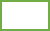 5.2. Считаете ли Вы, что информация о планируемой деятельности представлена в достаточном объеме?А) ДА  	     Б) НЕТ 5.3. Считаете ли Вы, что представленная документация в полной мере позволяет оценить воздействие на окружающую среду объекта государственной экологической экспертизы?А) ДА  	     Б) НЕТ 5.4. Есть ли у Вас предложения и комментарии к документации, выносимой на общественные обсуждения?А) ДА  	     Б) НЕТ 6. Предложения и комментарии к вынесенной на обсуждение документации(заполняется при ответе «Да» на вопрос № 5.4) _____________________________________________________________________________________________________________________________________________________________________________________________________________________________________________7. Дата___________ Подпись_________________Участник общественных обсуждений, подписывая настоящий опросный лист, дает свое согласие на включение своих персональных данных в протокол общественных обсуждений в форме опроса (в письменном виде) и приложений к нему согласно статье 9 Федерального закона «О персональных данных». Протокол общественных обсуждений в форме опроса (в письменном виде) и приложения к нему будут включены в документацию, которая будет передана на государственную экологическую экспертизу. Данное согласие на обработку персональных данных действует бессрочно. Отзыв данного согласия на обработку персональных данных осуществляется в порядке, установленном частью 2 статьи 9 Федерального закона «О персональных данных».8. Порядок заполнения опросного листа:п.1-7 листа заполняются участником опроса. В строках 5.1. – 5.4. Поставьте любой знак. Напишите свой вариант ответа.В строке 6 изложите (при наличии) в свободной форме позицию (замечание, предложение и/или комментарий) по объекту общественного обсуждения.Листы неустановленного образца в которых отсутствует следующая информация: фамилия, имя, отчество (при наличии), адрес места жительства, контактный номер телефона, личная подпись, 
а также опросные листы, по которым невозможно достоверно установить мнение участников опроса признаются недействительными.Допускается отправка не более одного опросного листа, с одного адреса электронной почтыПрименение карандашей при заполнении опросного листа не допускается.